Číslo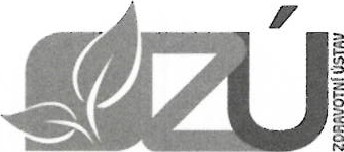 	Objednávka dodavatelská objednávky:	OD1703880Datum vystavení:	03.10.2017 Termín dodání......DODAVATEL:47676795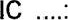 	AutoCont CZ a.s.	DIC...	CZ47676795	Homopolní 3322/34	Tel. ..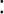 70200 Ostrava	Fax e-mail: nikos.romanopulos@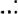 autocont. czPreferujeme elektronické zasílání faktur na email: faktury@zuusti.cz Obě smluvní strany berou na vědomí a souhlasí s uveřejněním smlouvy v centrálním registru smluv zřízeném podle zák. č. 340/2015 Sb. Zveřejnění zajistí kupující.Prodávající akceptuje objednávku v souladu s ustanovením S 1740 zákona č. 89/2012 Sb.Písemné potvrzení objednávky (nad 50 tis. Kč bez DPH dle zák. č. 340/2015 Sb.) zašlete zpět kupujícímu prostřednictvím elektronické adresy nakup@zuusti.cz)Objednáváme u Vás položky dle níže uvedené specifikaceŘ. Katalogové číslo Popis Množství MJ Předběžná cena vč. DPH [CZK]93 960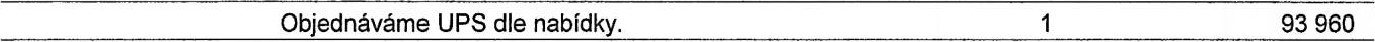 Podepsal a schválil - Správce rozpočtu:	Podepsal a schválil - Příkazce operace:	Elektronic	• -3.10.2017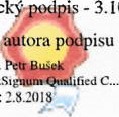 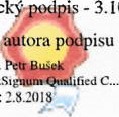 CertifikátJméno : Ing. vydal : PoststPlatnost do : 2.820'OBJEDNATEL:Zdravotní ústav se sídlem v Ústí nad Labem Moskevská 15Ustí nad LabemIC ..: 71009361DIČ: CZ71009361Fakturu zašlete na adresu:Zdravotní ústav se sídlem v Ústí nad Labem pracoviště Kladno Františka Kloze 2316Kladno 1Zboží dodejte na adresu:Zdravotní ústav se sídlem v Ústí nad Labem .Františka Kloze 2316, 272 01 KladnoKontaktní osoba:Boštička PetrTel...	312 292 125e-mail: petr.bosticka@zuusti.czAutoCont CZ a.s.Hornopolní 3322/34OstravaNa fakturu uveďte vždy naše číslo objednávky.Cena celkem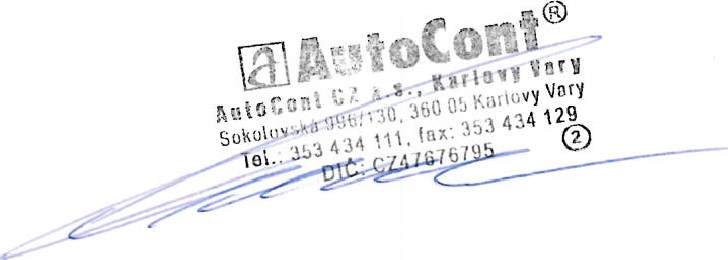 vy vory4393 960Vystavil(a) ...........e-mail...........Telefon ............ .Michalová Jana, prac. odd. MTZ jana.michalova@zuusti.cz 477 751 152Strana:1